 Obec Lovčičky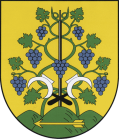 adresa:		Lovčičky 148, 683 54 Otnice					tel: 544240301email:		lovcicky@seznam.cz						www.lovcicky.czNovela  vyhlášky č. 323/2002 Sb. o rozpočtové skladběNovela se týká již schváleného rozpočtu obce Lovčičky na rok 2017.Dle novely vyhlášky č. 323/2002 Sb., o rozpočtové skladbě, účinné od 1.1.2017 byla položka daňového příjmu 1351 zrušena a byla nahrazena položkou 1382.Položka 1382 je od 1.1.2017 zřízena pro příjmy, které do 31.12.2016 patřily na položku 1351, která je s účinností od 1.1.2017 zrušena.Vyvěšeno na úřední desce:	22.3.2017Sňato z úřední desky:		Vyvěšeno na elektronické úřední desce obce:	22.3.2017Sňato z elektronické úřední desky: